MOTORIABABY  DANCE    “  LA  ZIA  DI  FORLÌ  ”Guarda più volte il video ed esegui l'attività proposta:https://youtu.be/pFJ06G6mTus 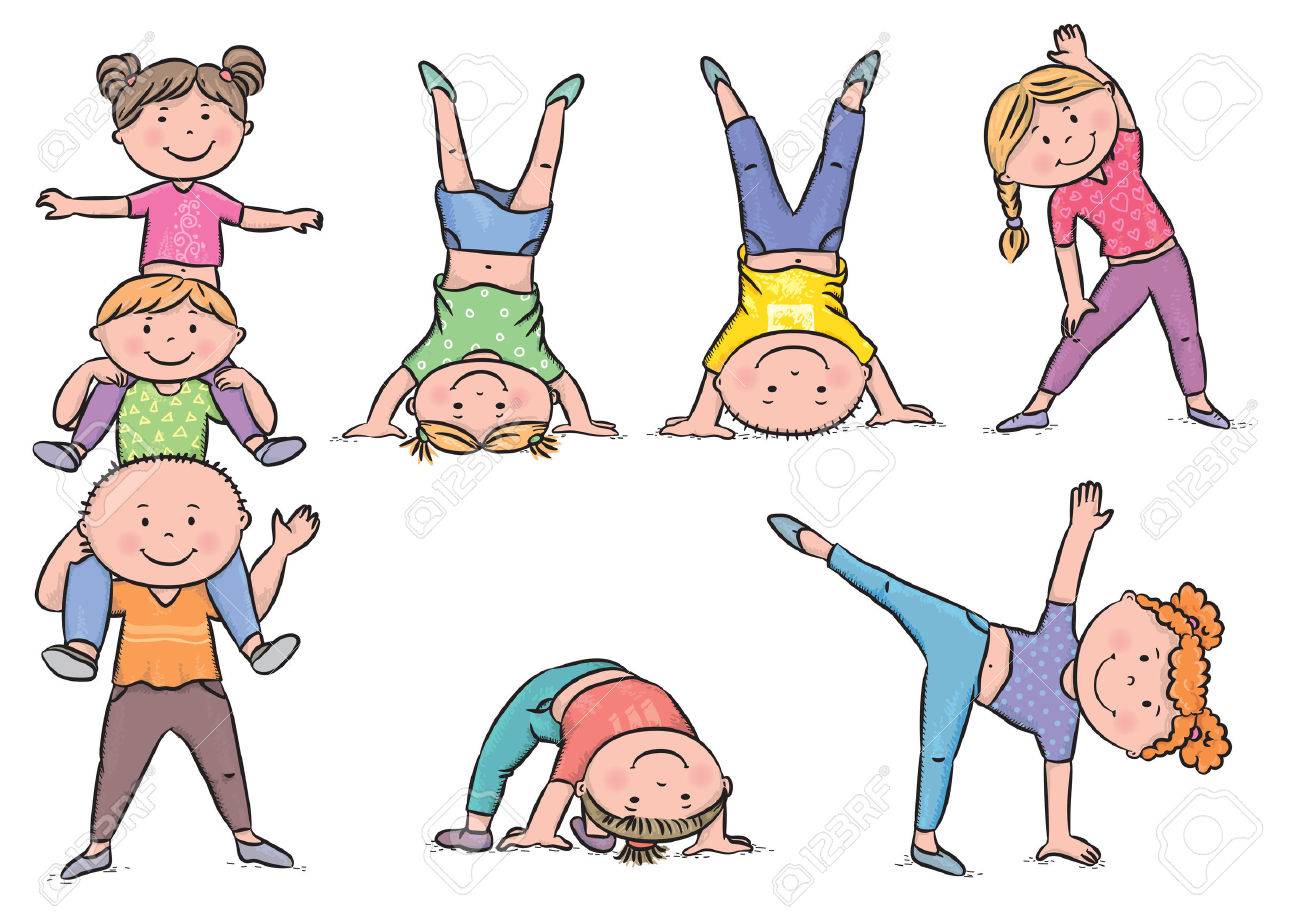 